Fleadh Cheoil an Chláir 2023: Foirm Iontrála:  Entry Form.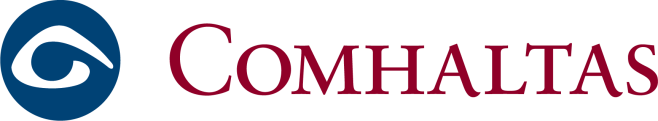                                   Solo CompetitionIn all solo competitions, a competitor must compete in own age group only:Age GroupsMembers Entries through Branch Secretary only.Entries shall be submitted to the CCÉ Branch Secretary                                  Closing date for all entries April 14th, 2023Non Member Entries (Payment by cheque made out to Fleadh Cheoil an Chlair ONLY)should be submitted with appropriate fee to Co. Board Secretary (Anne Hayes, Main Street, Lissycasey, Ennis, Co Clare)          Closing date for all entries April 14th, 2023Entry fees: Cheques made payable to Branch (if entry is through branch)  (NO postal orders accepted) Members;U-12,  12-15, 15-18    €5 per entry. Seniors €10: per person per competition.Non-members :U-12,  12-15, 15-18  €12 per entry.  Seniors €20:per person per competitionN.B. Everybody (including competitors) must buy an admission wristband -€5 Adults, €3 Under18’s. Wristbands will be available at Fleadh Office and at Venues. Only one entry on each form.Late entries not accepted.The full 2023 Fleadh Rules are available on the County Board website clarecomhaltas.comSolo Competition General GuidelinesPlease note that the following are guidelines only- the full 2023 Fleadh Rules are available on the County Board website www.clarecomhaltas.comIn the event of a dispute, a certificate of age must be produced within 7 days of the competition, ifrequested by the County / Regional / Provincial / C.E.C. Rúnaí. Failure to do so will entail automaticdisqualification.Competitions Requirements.Solo Music Competitionsshall be held in Age groups A, B, C, D in the following categories;:01. Fidil – Fiddle02. BoscaCeoil – Button Accordion03. FeadógMhór – Flute04. Feadóg – Whistle05. CairdínPianó – Piano Accordion06. Consairtín – Concertina07. PíbUilleann – Uilleann Pipes08. Cruit – Irish Harp09. OrgánBéil – Mouth Organ10. Bainseó – Banjo11. Maindilín – Mandolin12. Pianó – Piano13. Mileoidean – Melodeon14. RoghaGléas – Miscellaneous15. Tionlacan – Accompaniment16. Bodhrán17. DrumaíCéilí – Céilí DrumsRequired: - (for above)Age A -ONE tune from each of TWO Classes listed in 2023 Fleadh RulesAge B - ONE tune from each of TWO Classes listed in 2023 Fleadh RulesAge C - ONE tune from each of THREE Classes listed in 2023 Fleadh RulesAge D - ONE tune from each of FOUR Classes listed in 2023 Fleadh Rules, but must include a Slow Air inthe case of Fiddle, Whistle, Concert Flute and Uilleann Pipes.Slow Air Competitionsshall be held in Age groups A, B, C, Din the following:18. FoinnMhalla, Fidil – Fiddle Slow Airs19. FoinnMhalla, PíbUilleann – Uilleann Pipes Slow Airs20. FoinnMhalla, FeadógMhór – Flute Slow Airs21. FoinnMhalla, Feadóg – Whistle Slow Airs22. FoinnMhalla, Cruit – Harp Slow AirsEach Competitor shall submit a list of airs to adjudicator & play as follows:Each Competitor shall submit a list of airs to the adjudicator and play as outlined in AgeGroups A-DAge Group A: 1 air from list of 2 (adjudicator’s choice)Age Group B: 2 airs from a list of 4 (adjudicator selects the first, competitor the second)Age Group C: 2 airs from list of 6 (adjudicator selects the first, competitor the second)Age Group D: 2 airs from list of 8 (adjudicator selects both airs)Only slow airs in the traditional idiom will be accepted.No penalty shall be levied on a competitor in the Slow Airs Competition, if he/she plays the air through, only once.31. Amhranaiochtar an Sean Nos (Ladies)32. Amhranaiochtar an Sean Nos (Men)33. English Singing (Ladies)34. English Singing (Men)35. Whistling 36. Lilting37. Newly Composed song as Gaeilge38.Newly Composed song English 39. Newly Composed tune 48. Rincear an Sean Nos50. Storytelling51. ScealaiochtAge Group   Please tickU-12  (A)12-15   (B)12-15   (B)15-18  (C )15-18  (C )Snr. (D)Name :	________________________________Address – Non members only
___________________________________
_____________________________________Name :	________________________________Address – Non members only
___________________________________
_____________________________________Instrument   _____________________________(For accompaniment an miscellaneous specify competition and instrument played  eg    Accompaniment – harp                                              Miscellaneous – Tenor banjoCompetition No:	__________________(ie 1A(Fiddle U12)  2B (Accordion U15) etc) Instrument   _____________________________(For accompaniment an miscellaneous specify competition and instrument played  eg    Accompaniment – harp                                              Miscellaneous – Tenor banjoCompetition No:	__________________(ie 1A(Fiddle U12)  2B (Accordion U15) etc) Instrument   _____________________________(For accompaniment an miscellaneous specify competition and instrument played  eg    Accompaniment – harp                                              Miscellaneous – Tenor banjoCompetition No:	__________________(ie 1A(Fiddle U12)  2B (Accordion U15) etc) Instrument   _____________________________(For accompaniment an miscellaneous specify competition and instrument played  eg    Accompaniment – harp                                              Miscellaneous – Tenor banjoCompetition No:	__________________(ie 1A(Fiddle U12)  2B (Accordion U15) etc) Instrument   _____________________________(For accompaniment an miscellaneous specify competition and instrument played  eg    Accompaniment – harp                                              Miscellaneous – Tenor banjoCompetition No:	__________________(ie 1A(Fiddle U12)  2B (Accordion U15) etc) Contact No. Parent/guardian for Junior competitor__________________Contact No. Senior competitor:                           ___________________Contact No. Parent/guardian for Junior competitor__________________Contact No. Senior competitor:                           ___________________Contact No. Parent/guardian for Junior competitor__________________Contact No. Senior competitor:                           ___________________Date of Birth

____________Date of Birth

____________Fee€________(See below)Fee€________(See below)For Comhaltas Members only)Comhaltas Branch:------------------------------- Membership number (for members only):-----------------A:U-12: a person whose 12th or earlier birthday occurs on any date in the year of FleadhannaCeoil competitions.B:12-15: a person whose 13th, 14th or 15th birthday occurs on any date in the year of FleadhannaCeoil competitions.C: 15-18: a person whose 16th, 17th or 18th birthday occurs on any date in the year of  FleadhannaCeoil competitions.D: O-18: a person whose 19th or greater birthday occurs on any date in the year of FleadhannaCeoil competitions.